PHYS 212L	Spring 2014	Lab 2 Hwk	due on WP: 1/31/14 	Ideal Gas law is given by:          PV = nRT;  R = 8.314 J/mol.KCh19, P8:Compute (a) the number of moles and (b) the number of molecules in 5.4 cm3 of an ideal gas at a pressure of 49 Pa and a temperature of 270 K.Ch19, P82:
(a) What is the volume (in cubic meters) occupied by 1.50 mol of an ideal gas at standard conditions — that is, 1.00 atm (= 1.01 x 105 Pa) and 273 K? (b) What is the number of molecules per cubic centimeter (the Loschmidt number) at standard conditions?Physics Demonstration: Pressure of ideal gas with changing temperatureHow could you determine the value of absolute zero in Celsius from this experiment?3.  PDV: Pressure of ideal gas with changing temperature, Question 1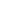 